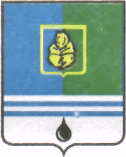 ПОСТАНОВЛЕНИЕАДМИНИСТРАЦИИ ГОРОДА КОГАЛЫМАХанты-Мансийского автономного округа - ЮгрыОб утверждении муниципального задания муниципальному автономному учреждению «Многофункциональный центр предоставления государственных и муниципальных услуг» на выполнение муниципальной услуги на 2020 год и на плановый период 2021 и 2022 годовВ соответствии с Федеральным законом от 03.11.2006 №174-ФЗ                        «Об автономных учреждениях», приказом Департамента финансов                            Ханты-Мансийского автономного округа - Югры от 22.12.2017 №181-о                        «Об утверждении регионального перечня (классификатора) государственных (муниципальных) услуг, не включенных в общероссийские базовые (отраслевые) перечни (классификаторы) государственных и муниципальных услуг, и работ, оказываемых и выполняемых государственными (муниципальными) учреждениями Ханты-Мансийского автономного                 округа - Югры», Уставом города Когалыма, решением Думы города Когалыма от 27.11.2019 №362-ГД «О бюджете города Когалыма на 2020 год и на плановый период 2021 и 2022 годов», постановлением Администрации города Когалыма от 29.12.2015 №3832 «Об утверждении Порядка формирования муниципального задания на оказание муниципальных услуг (выполнение работ) в отношении муниципальных учреждений города Когалыма и финансового обеспечения выполнения муниципального задания»:Утвердить муниципальное задание муниципальному автономному учреждению «Многофункциональный центр предоставления государственных и муниципальных услуг» на выполнение муниципальной услуги на 2020 год и на плановый период 2021 и 2022 годов согласно приложению к настоящему постановлению.2. Постановление Администрации города Когалыма от 26.12.2018 №2976 «Об утверждении муниципального задания муниципальному автономному учреждению «Многофункциональный центр предоставления государственных и муниципальных услуг» на выполнение муниципальной услуги на 2019 год и на плановый период 2020 и 2021 годов» признать утратившим силу.3. Настоящее постановление вступает в силу с 01.01.2020.4. Опубликовать настоящее постановление и приложение к нему в газете «Когалымский вестник» и разместить на официальном сайте Администрации города Когалыма в информационно-телекоммуникационной сети «Интернет» (www.admkogalym.ru).5. Контроль за выполнением постановления возложить на заместителя главы города Когалыма Т.И.Черных.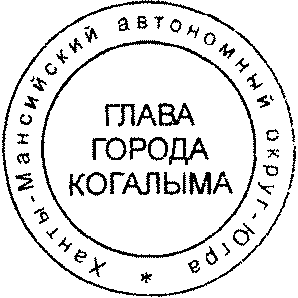 Глава города Когалыма			                                Н.Н.ПальчиковСогласовано:зам. главы г. Когалыма				Т.И.Черныхначальник ЮУ						И.А.Леонтьеваи.о. начальника УЭ					О.П.Бондаревазам. начальника ОФЭОиК 				Е.А.Пискорскаядиректор МАУ «МФЦ»				М.С.АндрееваПодготовлено:начальник ОРАР УЭ					А.А.ШумковРазослать: КФ, УЭ, ОФЭОиК, МАУ «МФЦ», газета «Когалымский вестник»Приложениек постановлению Администрациигорода Когалымаот 18.12.2019 №2751УТВЕРЖДАЮГлава города КогалымаАдминистрация города Когалыма(наименование главного распорядителя средств бюджета города)_________________          Н.Н.Пальчиков(подпись)		        (расшифровка подписи)____  _____________________ г.Муниципальное задание муниципальному автономному учреждению «Многофункциональный центр предоставления государственных и муниципальных услуг»на 2020 год и на плановый период 2021 и 2022 годовЧасть 1. Сведения об оказываемых муниципальных услугахРаздел 1Наименование муниципальной услуги:                                                                                                 Организация предоставления государственных и муниципальных услуг в многофункциональных центрах предоставления государственных и муниципальных услугКатегории потребителей муниципальной услуги:Физические лица и юридические лица;Органы государственной власти и местного самоуправления        3. Показатели, характеризующие объем и (или) качество муниципальной услуги:3.1. Показатели, характеризующие качество муниципальной услуги:3.2. Показатели, характеризующие объём муниципальной услуги:4.  Нормативные правовые акты, устанавливающие размер платы (цену, тариф) либо порядок ее (его) установления:5. Порядок оказания муниципальной услуги:5.1. Нормативные правовые акты, регулирующие порядок оказания муниципальной услуги:Федеральный закон от 27.07.2010 №210-ФЗ «Об организации предоставления государственных и муниципальных услуг»;Федеральный закон от 27.07.2006 №152-ФЗ «О персональных данных»;постановление Правительства Российской Федерации от 22.12.2012 №1376 «Об утверждении Правил организации деятельности многофункциональных центров предоставления государственных и муниципальных услуг»;постановление Правительства Российской Федерации от 27.09.2011 №797 «О взаимодействии между многофункциональными центрами предоставления государственных и муниципальных услуг и федеральными органами исполнительной власти, органами государственных внебюджетных фондов, органами государственной власти субъектов Российской Федерации, органами местного самоуправления»;постановление Правительства Российской Федерации от 08.09.2010 №697 «О единой системе межведомственного электронного взаимодействия» 5.2. Порядок информирования потенциальных потребителей муниципальной услугиЧасть 2. Прочие сведения о муниципальном задании1.  Основания (условия и порядок) для досрочного прекращения выполнения муниципального задания: изменение типа, реорганизации или ликвидации учреждения;исключение муниципальной услуги из регионального перечня муниципальных услуг и работ;учреждение не обеспечивает выполнение муниципального задания или имеются основания предполагать, что муниципальное задание не будет выполнено в полном объёме или в соответствии с установленными требованиями;Досрочное прекращение муниципального задания осуществляется на основании постановления Администрации города Когалыма. О досрочном прекращении муниципального задания учредитель письменно уведомляет руководителя учреждения не позднее, чем за 30 дней до дня вступления в силу решения о прекращении муниципального задания.2.   Иная   информация, необходимая   для   выполнения (контроля выполнения) муниципального задания:	2.1. Порядок изменения муниципального задания.Муниципальное задание может быть изменено в течение текущего финансового года в случаях:изменения численности потребителей услуги, спроса на оказываемую услугу или иных условий оказания услуги, влияющих на объём и качество (в том числе на основании предложений учреждения);изменений в показатели муниципального задания, характеризующие объём и (или) качество муниципальной услуги;изменения нормативных правовых актов Российской Федерации, Ханты-Мансийского автономного округа - Югры, муниципальных правовых актов города Когалыма, на основании которых было сформировано муниципальное задание.Об изменении муниципального задания учредитель обязан письменно уведомить руководителя учреждения не позднее, чем за 10 дней до дня вступления в силу решения об изменении задания.2.2. Муниципальное задание и отчёты об его исполнении, с учётом требований законодательства Российской Федерации о защите государственной тайны, размещаются на официальном сайте Администрации города Когалыма в информационно-телекоммуникационной сети «Интернет» (www.admkogalym.ru), в соответствии с действующим законодательством Российской Федерации.2.3. Учреждение несёт ответственность за выполнение муниципального задания по объёму и качеству оказанной услуги.3. Порядок контроля выполнения муниципального задания.Контроль выполнения муниципального задания осуществляет Управление экономики Администрации города Когалыма.Информацию о проведённых контрольных мероприятиях и их результатов, не содержащую сведений, составляющих государственную тайну, учреждение размещают в установленном Министерством финансов Российской Федерации порядке на официальном сайте по размещению информации о государственных и муниципальных учреждениях в информационно-коммуникационной сети Интернет (www.bus.gov.ru).4. Требования к отчетности о выполнении муниципального задания:4.1. Периодичность представления отчетов о выполнении муниципального задания: годовая4.2. Сроки представления отчетов о выполнении муниципального задания: не позднее 20 числа месяца, следующего за отчётным годом4.3.  Иные требования к отчетности о выполнении муниципального задания: отсутствуют5. Иные показатели, связанные с выполнением муниципального задания: отсутствуютПриложениек муниципальному заданиюОтчет о выполнениимуниципального задания №____за 20__ годЧасть 1. Сведения об оказываемых муниципальных услугахРаздел 1Наименование муниципальной услуги:                                                                                                 Организация предоставления государственных и муниципальных услуг в многофункциональных центрах предоставления государственных и муниципальных услугКатегории потребителей муниципальной услуги:Физические лица и юридические лица;Органы государственной власти и местного самоуправления3. Сведения о фактическом достижении показателей, характеризующих объем и (или) качество муниципальной услуги:3.1. Сведения о фактическом достижении показателей, характеризующих качество муниципальной услуги:3.2. Сведения о фактическом достижении показателей, характеризующих объём муниципальной услуги:Руководитель (уполномоченное лицо, должность)_____________________________     ______________                 ______________                                                                                                   (должность)  			  (подпись)	         (расшифровка подписи) ____  ______________ 20___ г.______________________________От  «18»декабря2019г. № 2751Наименование муниципального учреждения города Когалыма: Муниципальное автономное учреждение «Многофункциональный центр предоставления государственных и муниципальных услуг» Виды деятельности муниципального учреждения города Когалыма:Услуги государственного управления общего характераКод по региональному перечню государственных (муниципальных) услуг и работУникальный номер реестровой записиПоказатель, характеризующий содержание муниципальной услугиПоказатель, характеризующий содержание муниципальной услугиПоказатель, характеризующий содержание муниципальной услугиПоказатель, характеризующий условия (формы) оказания муниципальной услугиПоказатель, характеризующий условия (формы) оказания муниципальной услугиПоказатель качества муниципальной услугиПоказатель качества муниципальной услугиПоказатель качества муниципальной услугиЗначения показателей качества муниципальной услугиЗначения показателей качества муниципальной услугиЗначения показателей качества муниципальной услугиДопустимые (возможные) отклонения от установленных показателей качества муниципальной услугиДопустимые (возможные) отклонения от установленных показателей качества муниципальной услугиУникальный номер реестровой записи____________(наименованиепоказателя)___________(наименованиепоказателя)____________(наименованиепоказателя)____________(наименованиепоказателя)___________(наименованиепоказателя)наименованиепоказателяединица измерения единица измерения 2020 год(очередной финансовый год)2021 год(1-й год планового периода)2022 год(2-й год планового периода)в процентахв абсолютных величинахУникальный номер реестровой записи____________(наименованиепоказателя)___________(наименованиепоказателя)____________(наименованиепоказателя)____________(наименованиепоказателя)___________(наименованиепоказателя)наименованиепоказателянаименованиепоказателяКод по ОКЕИ2020 год(очередной финансовый год)2021 год(1-й год планового периода)2022 год(2-й год планового периода)в процентахв абсолютных величинах1234567891011121314841100.Р.86.0.05560004001Организация предоставления государственных и муниципальных услуг в многофункциональных центрах предоставления государственных и муниципальных услугБумажнаяУровень удовлетворенности граждан качеством предоставления государственных и муниципальных услугПроцент74495959500841100.Р.86.0.05560004001Организация предоставления государственных и муниципальных услуг в многофункциональных центрах предоставления государственных и муниципальных услугБумажнаяВремя ожидания в очереди Минута35515151500Уникальный номер реестровой записиПоказатель, характеризующий содержание муниципальной услугиПоказатель, характеризующий содержание муниципальной услугиПоказатель, характеризующий содержание муниципальной услугиПоказатель, характеризующий условия (формы) оказания муниципальной услугиПоказатель, характеризующий условия (формы) оказания муниципальной услугиПоказатель объема муниципальной услугиПоказатель объема муниципальной услугиПоказатель объема муниципальной услугиЗначение показателя объема муниципальной услугиЗначение показателя объема муниципальной услугиЗначение показателя объема муниципальной услугиРазмер платы (цена, тариф)Размер платы (цена, тариф)Размер платы (цена, тариф)Допустимые (возможные) отклонения от установленных показателей объема муниципальной услугиДопустимые (возможные) отклонения от установленных показателей объема муниципальной услугиУникальный номер реестровой записи_________(наименованиепоказателя)_______(наименованиепоказателя)_______(наименованиепоказателя)_________(наименованиепоказателя)________(наименованиепоказателя)наименованиепоказателяединица измерения единица измерения 2020 год(очередной финансовый год) 2021 год(1-й год планового периода)2022 год(2-й год планового периода)2020 год(очередной финансовый год) 2021 год(1-й год планового периода)2022 год(2-й год планового периода)в процентахВ абсолютных показателяхУникальный номер реестровой записи_________(наименованиепоказателя)_______(наименованиепоказателя)_______(наименованиепоказателя)_________(наименованиепоказателя)________(наименованиепоказателя)наименованиепоказателянаименованиекод2020 год(очередной финансовый год) 2021 год(1-й год планового периода)2022 год(2-й год планового периода)2020 год(очередной финансовый год) 2021 год(1-й год планового периода)2022 год(2-й год планового периода)в процентахВ абсолютных показателях1234567891011121314151617841100.Р.86.0.05560004001Организация предоставления государственных и муниципальных услуг в многофункциональных центрах предоставления государственных и муниципальных услугБумажнаяКоличество услугЕдиница64250 00050 00050 000отсутствуетотсутствуетотсутствует00Нормативный правовой актНормативный правовой актНормативный правовой актНормативный правовой актНормативный правовой актвидпринявший органдатаномернаименование12345РешениеДума города Когалыма26.09.2013320-ГДОб утверждении Порядка установления тарифов на услуги (работы), предоставляемые (выполняемые) муниципальными предприятиями и учреждениями в городе КогалымеСпособ информированияСостав размещаемой (доводимой) информацииЧастота обновления информации123Информирование при личном обращенииРаботники учреждения во время работы учреждения в случае личного обращения заявителя предоставляют необходимые разъяснения о предоставляемой государственной (муниципальной) услугеПо мере обращенияКонсультация по телефонуРаботники учреждения во время работы учреждения в случае обращения заявителя по телефону предоставляют необходимые разъяснения о предоставляемой государственной (муниципальной) услугеПо мере обращенияИнформация у входа в зданиеУ входа в здание учреждения размещается информация о наименовании и графике работы учрежденияПо мере изменения информацииИнформационные стенды в помещениях учреждений и организаций города КогалымаИнформационные материалы по муниципальным и государственным услугам, предоставляемым учреждением По мере изменения информацииИнформация на официальном сайте Администрации города Когалыма www.admkogalym.ruИнформация о режиме работы и номерах телефонов. Информационные материалы по муниципальным и государственным услугам, предоставляемым учреждениемПо мере изменения информацииИнформация на Едином портале сети МФЦ ХМАО-Югры www.mfc.admhmao.ruИнформация о режиме работы и номерах телефонов. Информационные материалы по муниципальным и государственным услугам, предоставляемым учреждением. Информирование населения города Когалыма о благоприятных часах посещения учреждения. Возможность отслеживания в режиме онлайн состояния электронной очереди и записи в выбранное время на получение услугПо мере изменения информацииИнформации в средствах массовой информацииИнформация о режиме работы и номерах телефонов. Информационные материалы по муниципальным и государственным услугам, предоставляемым учреждениемПо мере изменения информацииИнформационные буклетыИнформация о режиме работы и номерах телефонов. Информационные материалы по муниципальным и государственным услугам, предоставляемым учреждениемПо мере изменения информацииФормы контроляПериодичностьСтруктурные подразделения, осуществляющие контроль за выполнением муниципального задания123Годовой отчёт о выполнении муниципальной услуги и об использовании закрепленного за учреждениемГодоваяУправление экономики Администрации города КогалымаПроведение проверок по выполнению муниципального заданияГодоваяУправление экономики Администрации города КогалымаПлан мероприятий по решению проблем, выявленных по результатам мониторинга выполнения муниципального заданияГодоваяУправление экономики Администрации города КогалымаПроверка использования финансовых средств и материальных ресурсов, выделенных на выполнение муниципального заданияГодоваяУправление экономики Администрации города КогалымаАнализ поступающих жалоб заявителей В случае поступленияУправление экономики Администрации города КогалымаНаименование муниципального учреждения города Когалыма: Муниципальное автономное учреждение «Многофункциональный центр предоставления государственных и муниципальных услуг» Виды деятельности муниципального учреждения города Когалыма:Услуги государственного управления общего характераПериодичность: не позднее 20 числа месяца, следующего за отчётным годомКод по региональному перечню государственных (муниципальных) услуг и работУникальный номер реестровой записиПоказатель, характеризующий содержание муниципальной услугиПоказатель, характеризующий содержание муниципальной услугиПоказатель, характеризующий содержание муниципальной услугиПоказатель, характеризующий условия (формы) оказания муниципальной услугиПоказатель, характеризующий условия (формы) оказания муниципальной услугиПоказатель качества муниципальной услугиПоказатель качества муниципальной услугиПоказатель качества муниципальной услугиПоказатель качества муниципальной услугиПоказатель качества муниципальной услугиПоказатель качества муниципальной услугиПоказатель качества муниципальной услугиПоказатель качества муниципальной услугиПоказатель качества муниципальной услугиУникальный номер реестровой записи____________(наименованиепоказателя)___________(наименованиепоказателя)____________(наименованиепоказателя)____________(наименованиепоказателя)___________(наименованиепоказателя)наименованиепоказателяединица измерения единица измерения ЗначениеЗначениеЗначениедопустимое (возможное) отклонениеотклонение, превышающее допустимое (возможное) отклонение причина отклонения____________(наименованиепоказателя)___________(наименованиепоказателя)____________(наименованиепоказателя)____________(наименованиепоказателя)___________(наименованиепоказателя)наименованиепоказателянаименованиепоказателяКод по ОКЕИутверждено в муниципальном задании на год утверждено в муниципальном задании на отчетную датуисполнено на отчетную датудопустимое (возможное) отклонениеотклонение, превышающее допустимое (возможное) отклонение причина отклонения123456789101112131415841100.Р.86.0.05560004001Организация предоставления государственных и муниципальных услуг в многофункциональных центрах предоставления государственных и муниципальных услугБумажнаяУровень удовлетворенности граждан качеством предоставления государственных и муниципальных услугПроцент74495950841100.Р.86.0.05560004001Организация предоставления государственных и муниципальных услуг в многофункциональных центрах предоставления государственных и муниципальных услугБумажнаяВремя ожидания в очереди Минута3551515Уникальный номер реестровой записиПоказатель, характеризующий содержание муниципальной услугиПоказатель, характеризующий содержание муниципальной услугиПоказатель, характеризующий содержание муниципальной услугиПоказатель, характеризующий условия (формы) оказания муниципальной услугиПоказатель, характеризующий условия (формы) оказания муниципальной услугиПоказатель объема муниципальной услугиПоказатель объема муниципальной услугиПоказатель объема муниципальной услугиПоказатель объема муниципальной услугиПоказатель объема муниципальной услугиПоказатель объема муниципальной услугиПоказатель объема муниципальной услугиПоказатель объема муниципальной услугиПоказатель объема муниципальной услугиПоказатель объема муниципальной услугиУникальный номер реестровой записи____________(наименованиепоказателя)___________(наименованиепоказателя)____________(наименованиепоказателя)___________(наименованиепоказателя)__________(наименованиепоказателя)наименованиепоказателяединица измерения единица измерения ЗначениеЗначениеЗначениедопустимое (возможное) отклонениеотклонение, превышающее допустимое (возможное) отклонение причина отклонениясреднегодовой размер платы (цена, тариф)____________(наименованиепоказателя)___________(наименованиепоказателя)____________(наименованиепоказателя)___________(наименованиепоказателя)__________(наименованиепоказателя)наименованиепоказателянаименованиепоказателяКод по ОКЕИутверждено в муниципальном задании на год утверждено в муниципальном задании на отчетную датуисполнено на отчетную датудопустимое (возможное) отклонениеотклонение, превышающее допустимое (возможное) отклонение причина отклонениясреднегодовой размер платы (цена, тариф)12345678910111213141516841100.Р.86.0.05560004001Организация предоставления государственных и муниципальных услуг в многофункциональных центрах предоставления государственных и муниципальных услугБумажнаяКоличество услугЕдиница64250 00050 0000отсутствует